Муниципальное   автономное  дошкольное  образовательное  учреждениеДетский сад № 278 г. Перми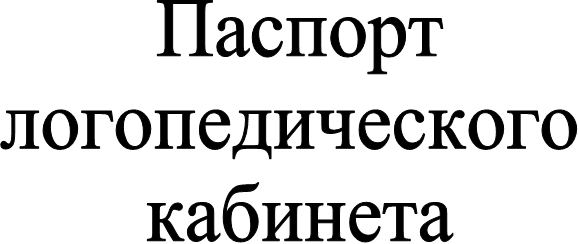                                                                                                                                                     Учитель – логопед                                                                                                            Снитко Татьяна Николаевна                                                                                         г. Пермь 2014 г.Ответственный за кабинет: учитель-логопед  Снитко Татьяна НиколаевнаЛичная карточка  .Ф.И.О. Снитко Татьяна НиколаевнаДата рождения23.09.1974ОбразованиеВысшееВ 2006 году закончила  Государственное образовательное учреждение высшего профессионального образования « Ленинградский государственный университет имени А. С. Пушкина», дефектологический факультет.СпециальностьЛогопедияКвалификацияучитель – логопедСтаж педагогический3 годаСтаж работы в качестве учителя3 годаКвалификационная категориясоответствие занимаемой должности№ п/пНаименование коррекционно – педагогической работы.Перечень документации, пособий, игр, литературы, оборудования.1231Оснащение кабинетаРабочий стол логопедаРабочий стол психологаСтул для взрослого 
Шкафы для   пособий и методической литературыСтол детский, прямоугольный (для индивидуальной работы)  -Стулья детскиеНастенное зеркало для логопедических занятий, со специальным дополнительным освещениемЗеркала для индивидуальной работыШпатели (одноразовые), этиловый спирт, салфетки, ватаЧасы  
Стенд  для наглядностиЧистое полотенцеКоробки и папки для пособий и дидактического материалаКомпьютер,  клавиатура, мышь (собственность учителя).2Инструктивно – нормативные документыПоложение об организации и работе  логопункта.  (Приказ Департамента образования и науки и Управления здравоохранения администрации Пермской области от 10.12.2001 N 388/468 «О мерах по совершенствованию логопедической помощи детям с речевыми нарушениями».)Инструкция по технике безопасности учителя - логопеда. Инструкция по охране труда для учителя-логопеда.Должностная инструкция учителя – логопеда.3Программы и материалы, дополняющие программыФиличева Т.Б., Чиркина Г.В. Воспитание и обучение детей дошкольного возраста с фонетико-фонематическим недоразвитием. Программа и методические рекомендации для дошкольного учреждения компенсирующего вида.- М.: Школьная пресса, 2003. - 32с.4Документацияучителя-логопедаЦиклограмма рабочего времени логопеда.Режим работы логопедического кабинета.Перспективный план работы логопеда на год.Паспорт логопедического кабинета.Журнал рабочих контактов учителя – логопеда и воспитателей.Журнал обследования устной речи детей.Журнал учета посещаемости логопедических занятий детьми, зачисленных на логопункт.Журнал проведения консультаций родителей.Протоколы ПМПК ДОУ.Список детей направленных на ГПМПК.Консультативный материал для родителей и  педагогов.Список детей зачисленных   на логопункт на 2013-2014 уч. год.
Расписание логопедических занятий на 2013-2014 уч. год.
Списки детей, нуждающихся в коррекции и зачисленных на логопункт.  Индивидуальные тетради детей.Речевые карты.   5Диагностический материал(Материал для обследования речи и интеллекта)Иншакова О.Б. «Альбом логопеда». – М.: Изд. Центр ВЛАДОС, 2013. 279с.Балабанова В.П.,  Богданова Л.Г. и т.д. Диагностика нарушений речи у детей и организация логопедической работы в условиях ДОУ: Сб. методических рекомендаций. – СПб.: ДЕТСТВО-ПРЕСС, 2001.-240с.Крупенчук О.И. Речевая карта для обследования ребёнка дошкольного возраста. – СПб.: Издательский Дом « Литера», 2011. – 32с. + иллюстрации.- разрезные картинки. Мазанова Е.В. Обследование речи детей 3-4 лет с ЗРР. – М.: Издательство ГНОМ, 2014. – 64 с.: ил.6Развитие слухового вниманияЗвучащие игрушки: колокольчики, погремушки, бубен, барабан.Коробочки с сыпучими наполнителями, издающие разные звуки.7Развитие мышления, зрительного внимания, памятиРазрезные картинки различной конфигурации (2, 3, 4 частей).Кубики «Собери сказку».Разборные игрушки: пирамидки, вкладыши.	Счетные палочки.Пазлы – вкладыши.    8Развитие мелкой моторикиШнуровки. Игры с прищепками.Трафареты для обводки и штриховки, тематические.Аппликатор Кузнецова.Массажёр Су-джок.Мячик с шипами (маленький, для самомассажа).Мячи (разного размера).Игра «Копилка».Игра «Морские камушки».Сухой бассейн.Мозаика.Пазлы.Цветные карандаши. Бортникова Е.Ф. Мои первые прописи (для детей 4-5 лет). Тетрадь. – Екатеринбург: ООО «Издательский дом Литур»,2009.-32с.Раскраска. Деревья и листья, 20069Развитие речевого дыханияИгра « Машина каша».Модуль «Дождик», «Снежок».Игра «Футбол».Игра «Весёлые лягушки».Игра « Лесная прогулка».Игра « Лодочка».Игра «  Кто спрятался под листочком?»Игра «Чей домик?»Игра «Кто в домике живёт?»Вертушка.Мыльные пузыри.10Развитие подвижности артикуляционного аппаратаКартинки-символы артикуляционных упражнений.Буйко В.И.  Чудо-обучайка. Екатринбург: «Издательский дом Литур», 2011.-31с.Буйко В.И.  Чудо-обучайка. Екатринбург: «Издательский дом Литур», 2007.- 47с.Репина З.А. Буйко В.И. Уроки логопедии.  Екатринбург: «Издательский дом Литур», 2001.-208с.Репина З.А., Буйко В.И. «Уроки логопедии» Из-во «Литур» Екатеринбург, 1999.Куликовская Т. А. Артикуляционная гимнастика в считалках.   Пособие для логопедов, воспитателей логопедических групп и родителей. — М.: Издательство ГНОМ и Д, 2008. — 64 с.11Автоматизация и дифференциация звуковНаборы предметных картинок для автоматизации и дифференциации звуков в словах. Азова Е. А., Чернова О.О. Логопедическая тетрадь «Учим звуки (с), (сь)». - Москва, 2010г. Азова Е. А., Чернова О.О.  Логопедическая тетрадь «Учим звуки (р), (рь), (л), (ль)».Москва, 2010г Азова Е. А., Чернова О.О.  Логопедическая тетрадь «Учим звуки (с-ш, (с-ч), (з-ж), (ч-ц), (ш-сь)».  Москва, 2010г Коноваленко В.В. ,  Коноваленко С.В. «Домашняя тетрадь № 1 для закрепления  произношения  свистящих звуков [с ],[ з ], [ ц ] » - М: «Гном и Д», 2009г.- 48c.Коноваленко В.В. ,  Коноваленко С.В. «Домашняя тетрадь № 2 для закрепления  произношения  свистящих звуков [ сь ],[ зь ] » - М: «Гном и Д», 2008г.- 32c.Коноваленко В.В. ,  Коноваленко С.В.  «Домашняя тетрадь №3  для закрепления  произношения  шипящих звуков [ш],[ ж] » - М: «Гном и Д», 2009г.-32с.Коноваленко В.В. ,  Коноваленко С.В  «Домашняя тетрадь №4   для закрепления   произношения  шипящих звуков [ч],[ щ] » - М: «Гном и Д», 2008г.-32с. Коноваленко В.В. ,  Коноваленко С.В  «Домашняя тетрадь № 6 для закрепления  произношения  звука [ль]» - М: «Гном и Д», 2009г.-32с. Коноваленко В.В. ,  Коноваленко С.В    «Домашняя тетрадь № 8 для закрепления  произношения  звука [рь]» - М: «Гном и Д», 2008г.-48с.Коноваленко В.В.  Коноваленко С.В. «Дидактический материал по коррекции произношения звуков [г], [г‘], [к], [к‘], [х],[х‘]» пособие для логопедов Из-во «Гном и Д» Москва 2001 Комарова Л. А.  «Автоматизация звуков Ч, Щ в игровых упражнениях. Альбом дошкольника» - М: «Гном и Д», 2009г.-32с.Комарова Л. А.  «Автоматизация звуков З в игровых упражнениях. Альбом дошкольника» - М: «Гном и Д», 2009г.-32с.Комарова Л. А.  «Автоматизация звука Ш в игровых упражнениях. Альбом дошкольника» - М: «Гном », 2011г.-32с.Комарова Л. А.  «Автоматизация звуков Ж в игровых упражнениях. Альбом дошкольника» - М: «Гном и Д», 2009г.-32с.Комарова Л. А.  «Автоматизация звука Ц в игровых упражнениях. Альбом дошкольника» - М: «Гном», 2011г.-32с.Комарова Л. А.  «Автоматизация звука С в игровых упражнениях. Альбом дошкольника» - М: «Гном и Д», 2009г.-32с. Комарова Л. А.  «Автоматизация звука Р в игровых упражнениях. Альбом дошкольника» - М: «Гном », 2011г.-32с.Комарова Л. А.  «Автоматизация звуков Рь в игровых упражнениях. Альбом дошкольника» - М: «Гном и Д», 2009г.-32с.Комарова Л. А.  «Автоматизация звука Л в игровых упражнениях. Альбом дошкольника» - М: «Гном и Д», 2009г.-32с.Комарова Л. А.  «Автоматизация звука Ль в игровых упражнениях. Альбом дошкольника» - М: «Гном», 2011г.-32с.Баскакина И.В. День рождения Р. Логопедические игры. – М.: Айрис – пресс, 2010. – 32с. Баскакина И.В. Жужжалочка и Шипелочка. Логопедические игры. – М.: Айрис – пресс, 2010. – 32с. Баскакина И.В. Свистелочка. Логопедические игры. – М.: Айрис – пресс, 2010. – 32с.  Баскакина И.В.  Цоколочка. Логопедические игры. – М.: Айрис – пресс, 2009. – 32с. Баскакина И.В.   Звенелочка. Логопедические игры. – М.: Айрис – пресс, 2009. – 32с. Баскакина И.В.   Приключения Л. Логопедические игры. – М.: Айрис – пресс, 2010. – 32с.Буйко В.И., Сыропятова Г. А. Тетрадь из серии «Логопедические игралочки». Звонкие и глухие согласные.- Екатеринбург: Издательский дом «ЛИТУР», 2010.-32с.Азова Е.А., Чернова О.О. Логопедическая тетрадь «Учим звуки [с], [сь]». Домашняя  логопедическая тетрадь для детей 5-7 лет. – М.: ТЦ Сфера, 2010г. -32с.Азова Е.А., Чернова О.О. Логопедическая тетрадь «Учим звуки [ з ], [зь], [ц]». Домашняя  логопедическая тетрадь для детей 5-7 лет. – М.: ТЦ Сфера, 2010г. -32с.Азова Е.А., Чернова О.О. Логопедическая тетрадь «Учим звуки [з], [зь], [ц]». Домашняя  логопедическая тетрадь для детей 5-7 лет. – М.: ТЦ Сфера, 2010г. -32с.Азова Е.А., Чернова О.О. Логопедическая тетрадь «Учим звуки [ш], [ж] ». Домашняя  логопедическая тетрадь для детей 5-7 лет. – М.: ТЦ Сфера, 2010г. -32с.Азова Е.А., Чернова О.О. Логопедическая тетрадь «Учим звуки [ ч ], [ щ ] ». Домашняя  логопедическая тетрадь для детей 5-7 лет. – М.: ТЦ Сфера, 2010г. -32с.Азова Е.А., Чернова О.О. Логопедическая тетрадь «Учим звуки [ л ], [ ль ] ». Домашняя  логопедическая тетрадь для детей 5-7 лет. – М.: ТЦ Сфера, 2010г. -32с.Азова Е.А., Чернова О.О. Логопедическая тетрадь «Учим звуки [ р ], [ рь ] ». Домашняя  логопедическая тетрадь для детей 5-7 лет. – М.: ТЦ Сфера, 2010г. -32с.Азова Е.А., Чернова О.О. Логопедическая тетрадь «Учим звуки [ р ], [ рь ], [ л ], [ ль ]». Домашняя  логопедическая тетрадь для детей 5-7 лет. – М.: ТЦ Сфера, 2010г. -32с.Азова Е.А., Чернова О.О. Логопедическая тетрадь «Учим звуки [ с ] -[ш], [з]-[ж], [с]-[ч], [ч]-[ц], [ш]-[сь]». Домашняя  логопедическая тетрадь для детей 5-7 лет. – М.: ТЦ Сфера, 2010г. -32с.Резниченко Т.С., Ларина О.Д. Дифференциация согласных звуков:  Логопедический альбом. М.: Изд-во «РОСМЭН-ПРЕСС», 2004 – 80с.Резниченко Т.С., Ларина О.Д. Говорим правильно [К] –[Г]– [Х]- [Й]:  Логопедический альбом. М.: Изд-во «РОСМЭН-ПРЕСС»,2003. – 79с.Грецкая Т. Е. Учим звуки [ л ]- [ р ]: задания на автоматизацию произношения звуков. – М.: ТЦ Сфера, 2009.- 32с.Саморокова О.П. Сонорные звуки Л, ЛЬ, Р, РЬ: называем и различаем. – М.: Издательство ГНОМ, 2013. – 48с.Саморокова О.П. Шипящие звуки Ш, Ж, Ч, Щ : называем и различаем. – М.: Издательство ГНОМ, 2013. – 40с.Саморокова О.П. Свистящие звуки С, СЬ, З,ЗЬ, Ц : называем и различаем. – М.: Издательство ГНОМ, 2013. – 40с.Коноваленко В.В. Логопедическая раскраска для закрепления произношения звука Р. – М.: Издательство ГНОМ, 2014. – 16 с.Коноваленко В.В. Логопедическая раскраска для закрепления произношения звука РЬ. – М.: Издательство ГНОМ, 2014. – 16 с.Коноваленко В.В. Логопедическая раскраска для закрепления произношения звука Л. – М.: Издательство ГНОМ, 2014. – 16 с.Коноваленко В.В. Логопедическая раскраска для закрепления произношения звука ЛЬ. – М.: Издательство ГНОМ, 2014. – 16 с.Коноваленко В.В. Логопедическая раскраска для закрепления произношения звука Ш, Ж, Ч, Щ. – М.: Издательство ГНОМ, 2014. – 16 с.Коноваленко В.В. Логопедическая раскраска для закрепления произношения звука С, СЬ, З, ЗЬ, Ц. – М.: Издательство ГНОМ, 2014. – 16 с.12Развитие фонематического слуха и звукового анализа и синтеза, подготовка к обучению грамотеНабор «Азбука в картинках».Касса букв и слогов.Картинки-символы  гласных и согласных звуков.  Демонстрационные кружки-символы гласных и согласных звуков.Кружки – символы гласных и согласных звуков.Схема слова, для определения позиции звука в слове.Ткаченко Т.А. Развитие фонематического восприятия. Альбом дошкольника: Пособие для логопедов, воспитателей и родителей. – М.: Издательство ГНОМ и Д, 2001.Тетрадь с заданиями из серии «Говорим правильно».  Слова и звуки. Киров.: ОАО «Дом печати – ВЯТКА», 32с.13Развитие лексико-грамматического строя и связной речиСистематизированный иллюстративный материал, подобранный с учётом лексических тем:игрушки (предметные и сюжетные картинки, предметы);                                                                                                                                                       овощи, фрукты, одежда, обувь, мебель (предметные картинки);времена года (сюжетная картинка + пазлы);                                                                                                                           посуда (предметные  картинки, предметы кукольной посуды);                                                                                                                 домашние птицы, дикие птицы  (предметные картинки);домашние животные, дикие животные, звери наших лесов, животные жарких стран, животные холодных стран (предметные  картинки);                                                                              моя семья (предметные и сюжетные картинки);                                                                                           профессии людей;деревья (предметные картинки);                                                                                                школа, школьные принадлежности (предметные картинки);                                                                   насекомые (предметные картинки, фигуры насекомых).                                                                          Картинки - символы для согласования местоимения существительным.Наглядные пособия  по темам: « Животные севера», «Домашние животные», Рыбы», «Фрукты», «Деревья», «Ягоды», «Овощи», «Насекомые».Наглядный материал для составления рассказов по серии картин.  Наглядный материал для понимания многозначности существительных.Теремкова Н.Э. Логопедические домашние задания для детей 5 – 7 лет с ОНР. Альбом 1. – М.: Изд-во ГНОМ, 2011.-48с. Теремкова Н.Э. Логопедические домашние задания для детей 5 – 7 лет с ОНР. Альбом 2. – М.: Изд-во ГНОМ, 2010.-32с. Теремкова Н.Э. Логопедические домашние задания для детей 5 – 7 лет с ОНР. Альбом 3. – М.: Изд-во ГНОМ, 2010.-32с. Теремкова Н.Э. Логопедические домашние задания для детей 5 – 7 лет с ОНР. Альбом 4. – М.: Изд-во ГНОМ, 2010.-32с. Гризик Т.И. Поиграем и узнаем. Пособие по изучению и развитию речевого слуха детей дошкольного возраста. – М.: «Просвещение», 2005. – 48с. Гризик Т.И. В мире слов. Пособие по изучению и развитию  словаря детей 4-5 лет. – М.: «Просвещение», 2005. – 47с.Курицына Э.М.  Большая книга занятий по развитию речи. - М.: Изд-во « Росмэн», 2006.-135с.  Светлова И.Е. Домашний логопед. – М.: Эксмо, 2007 – 256с.Скворцова И. В. Логопедические игры. Для детй 4-6 лет. – М.: ЗАО « ОЛМА Медиа Групп», 2007. – 208с.Новиковская О.А Логопедическая грамматика для малышей.- СПб.: Корона принт, 2004.- 64с. Краузе Е. Н. Тетрадь по развитию речи. Практическое пособие для занятий с детьми дошкольного возраста.- СПб.: « Корна. Век», 2013.- 48с.Володина В.С. Альбом по развитию речи. Москва.:ЗАО «РОСМЭН-ПРЕСС», 2011. 96 с.Косинова Е.М. Грамматическая тетрадь  для занятий с дошкольниками. М.: «ТЦ Сфера»,2009.-32с.Грамматическая тетрадь №1  для занятий с дошкольниками.Грамматическая тетрадь №1  для занятий с дошкольниками.Грамматическая тетрадь  №3 для занятий с дошкольниками.Грамматическая тетрадь  №4 для занятий с дошкольниками.Гаврина С.Е., Кутявина Н.Л. Тетрадь с заданиями для развития детей. Окружающий мир. Предметы. Часть 1,2.-Киров.:ОАО «Дом печати – ВЯТКА», 32с.Тетрадь с заданиями из серии «Умный малыш». Противоположности.  Киров.:ОАО «Дом печати – ВЯТКА», 32с. Тетрадь с заданиями из серии «Умный малыш».   Классификация. Киров.:ОАО «Дом печати – ВЯТКА», 32с.Тетрадь с заданиями из серии «Умный малыш».  Последовательность событий.Киров.:ОАО «Дом печати – ВЯТКА», 32с.Тетрадь с заданиями из серии « Говорим правильно». Подбери нужный предлог.  Киров.:ОАО «Дом печати – ВЯТКА», 32с.Тетрадь с заданиями из серии  «Школа до школы». Развиваем речь детям 3-4 лет. – М.: Изд-ва «Адонис», 2010.Тетрадь с заданиями из серии «Весёлые уроки (1)». – М.: Изд-во «Фламинго», 2010.Тетрадь с заданиями из серии «Весёлые уроки (2)». – М.: Изд-во «Фламинго», 2010.Маницкая Е.Г. Логопедический альбом. Развитие правильной речи ребёнка. – Ростов н/Д.: Изд-во «Феникс», 2003Батяева С.В. Савостьянова Е.В. Альбом по развитию речи для самых маленьких. – М.: Изд-во РОСМЭН, 2012Мезенцева М. Логопедия в картинках. М.: ЗАО «ОЛМА Медиа Групп», 3013. – 48 с.Ткаченко Т.А. Схемы для составления дошкольниками описательных и сравнительных рассказов. – М.: Изд-во ГНОМ и Д, 2004. – 16с.Нищева Н.В. Занимаемся вместе. Старшая логопедическая группа: Домашняя тетрадь. Часть I. – СПб.: « ДЕТСТВО-ПРЕСС», 2007. – 24с.Нищева Н.В. Занимаемся вместе. Старшая логопедическая группа: Домашняя тетрадь. ЧастьII. – СПб.: « ДЕТСТВО-ПРЕСС», 2008. – 16с.Нищева Н.В. Занимаемся вместе. Подготовительная к школе логопедическая группа: Домашняя тетрадь. Часть I. – СПб.: «ДЕТСТВО-ПРЕСС», 2007. – 32с.Нищева Н.В. Занимаемся вместе. Подготовительная к школе логопедическая группа: Домашняя тетрадь. Часть II. – СПб.: «ДЕТСТВО-ПРЕСС», 2007. – 24 с.Арцишевсая И. Л. Последовательные картинки. Раздаточный материал.  – М.: Изд-во « Книголюб».Новиковская О.А. Альбом по развитию речи для дошкольников в рассказах и весёлых картинках. – М.: АСТ, 2014. – 88с.: ил.14Методическая литература Филичева Т.Б., Чиркина Г.В., Туманова Т.В., Миронова С.А., Лагутина А.В. Программы дошкольных образовательных учреждений компенсирующего вида для детей с нарушением речи «Коррекция нарушений речи». - М.: Из-во «Просвещение», 2010.- 272 с.Арефьева А.Л.  Лексические темы по развитию речи детей 4-8 лет.  – М.: ТЦ Сфера, 2008.-128с.Александрова Т.В. Практические задания по формированию грамматического строя речи у дошкольников.- СПб.: ДЕТСТВО ПРЕСС, 2003 – 48 с.Агранович З.Е.  Сборник домашних заданий в помощь логопедам и родителям для преодоления лексико-грамматического недоразвития речи у дошкольников с ОНР. - СПб.:  «Детство-Пресс», 2002. – 128с.Арефьева Л.Н. Лексические темы по развитию речи детей 4-8 лет: Методическое пособие, 2007.Белая А.Е. Мирясова В.И. Пальчиковые игры для развития речи дошкольников.-М.: ООО «Изд-во Астрель» : ООО «Изд-во АСТ»», 2002.-46с.Акименко В.М. Исправление звукопроизношения у детей.-Ростов н/ Д: Феникс, 2008.-110с.Пожиленко Е.А. Волшебный мир звуков и слов (пособие для логопедов).-М.: ВЛАДОС,2001.-224с.Пожиленко Е.А.  Артикуляционная гимнастика: Методические рекомендации по развитию моторики, дыхания и голоса у детей дошкольного возраста. – СПб.: КАРО, 2007.-92с.  Ткаченко Т.А. Если дошкольник плохо говорит.-СПб.: Акцидент, 1998.-112с.Ястребова А.В. Лазарнко О.И. Комплекс занятий по формированию у детей 5 лет речемыслительной деятельности и культуры устной речи.-М.: АРКТИ, 2001.-144с.Новиковская О.А. Скороговорки и чистоговорки для развития речи. 4-7 лет. – М.: Астрель – СПБ, 2009. 32с. Ценина Н.Б. Раз, два, три – слоги повтори. – М.: ТЦ Сфера, 2011. – 32с. (Конфетка)Ткаченко Т.А. Физкультминутка для развития пальцевой моторики у дошкольников с нарушениями речи. Сборник упражнений. – Москва.: «Изд-во Гном и Д », 2004.-32 с.Егорова М, МЬ, Н, НЬ. Речевой материал и игры по автоматизации и дифференциации звуков у детей 5-7 лет/Егорова О.В. – М.: Издательство «ГНОМ и Д», 2011.-32с. Егорова П, ПЬ, Б, БЬ. Речевой материал и игры по автоматизации и дифференциации звуков у детей 5-7 лет/Егорова О.В. – М.: Издательство «ГНОМ и Д», 2012.-32с. Егорова Т, ТЬ, Д, ДЬ. Речевой материал и игры по автоматизации и дифференциации звуков у детей 5-7 лет/Егорова О.В. – М.: Издательство «ГНОМ и Д», 2012. -32с.Егорова О.В. Ф, ФЬ, В, ВЬ.. Речевой материал и игры по автоматизации и дифференциации звуков у детей 5-7 лет/Егорова О.В. – М.: Издательство «ГНОМ и Д», 2012. -32с.Максаков А.И. Правильно ли говорит ваш ребёнок: Пособие для воспитателя детского сада. – М.: Просвещение, 1982.Будённая Т.В. Логопедическая гимнастика Методическое пособие. –СПб.: ДЕТСТВО-ПРЕСС, 2001. — 64 с.Новиковская О. А. Речевая гимнастика. 100 упражнений для развития речи дошкольников. – Москва, СПб ВКТ Владимир: Изд-во Сова, 2008Фомичова М.Ф. Воспитание у детей правильного произношения.- М.: «Просвещение», 1989.-239с.Козырева Л.М. Развитие речи. Дети 5-7 лет. – Ярославль: Академия развития: Академия Холдинг, 2002.Козырева Л.М. Развитие речи. Дети от рождения до 5 лет. – Ярославль: Академия развития: Академия Холдинг, 2001.-160с.Дурова Н.В. Фонематика. Как научить детей слышать и правильно произносить звуки. – Москва: Мозаика-Синтез, 2002. Ушакова О.С., Срунина Е.М. Методика развития речи детей дошкольного возраста. Пособие для педагогов дошкольных учреждений. – Москва: Владос, 2004.-287с.Кныш В.А. и др. Логоритмические минутки: тематические занятия для дошкольников.- Минск: Аверсэв, 2009.-188с.Бардышева Т.Ю., Моносова Е.Н. Логопедические занятия в детском саду. Средняя группа. – Москва.: Изд-во «Скрипторий 2003», 2010.- 232с.Бардышева Т.Ю., Моносова Е.Н. Тетрадь логопедических заданий. Средняя группа. -М.: Издательство «Скрипторий 2003», 2009. –120 с. (электронный вариант).Бардышева Т.Ю., Моносова Е.Н. Логопедические занятия в детском саду. 2-я группа. – Москва.: Изд-во «Скрипторий 2003», 2010.- 224с.Лукина Н.А. Научи меня слышать (Развитие слуховог восприятия, внимания и памяти).- СПб.: - «Паритет», 2003.-112с.Васильева Е.В. Развиваем речь ребёнка с помощью стихов. – М.: ТЦ Сфера, 2013. – 64с.Арефьева А.Л.  Лексические темы по развитию речи детей 4-8 лет.  – М.: ТЦ Сфера, 2008.-128с.Александрова Т.В. Практические задания по формированию грамматического строя речи у дошкольников.- СПб.: ДЕТСТВО ПРЕСС, 2003. – 48 с.Лопухина И.С. Логопедия, 550 занимательных игр и упражнений для развития речи: Пособие для логопедов и родителей. – М.: Аквариум, 1995.- 384с.Агеева И.Д. 500 стишков для язычков. – М.: ТЦ Сфера, 2012.-96с.Рыбина А.Ф. Коррекция звукопроизношения у детей. – Волгоград: Учитель, 2010.- 110с.Ковалько В.И. Азбука физкультминуток для дошкольников: Средняя, старшая, подготовительные группы. – М.: ВАКО, 2008.-176с.Гадасина Л.Я., Ивановская О.Г. Звуки на все руки: Пятьдесят логопедических игр. – СПб.: ДЕТСТВО – ПРЕС, 2003. – 95с.Туманова Т.В. Исправление произношения у детей. – М.: Изд-во ГНОМ и Д, 2000. – 96с.Цвынтарный В.В. Играем, слушаем, подражаем – звуки получаем. – СПб.: Изд-во «Лань», 2002. – 64с.Успенский М.Б. Успенская Л.П. Правильно, складно, красиво учимся мы говорить.- СПб.: «Специальная литература», 1997.–320с.Посохина Ф.А. Развитие речи детей дошкольного возраста. М.: Просвещение, 1979. – 223 с.Максаков А. И., Тумакова Г. А. Учите, играя.- М.: Просвещение, 1983. – 144 с.Каше Г.А. Формирование произношения у детей с общим недоразвитием речи. – М.: Изд-во академии педагогических наук РСФСР, 1962. – 108 с.Селивёрстов В. И. Речевые игры с детьми. – М.: Владос, 1994 –344 с.Нагорная Л. Ф. Жизнь детей и решние проблем логопедии. – СПб.: Агенство обр. сотр-ва, 2005. – 160 с.Дурова Н.В. Фонематика, Как научить детей слышать и правильно произносить звуки. – М.: Мозаика – Синтез, - 112с.Коноваленко В.В.,  Коноваленко С.В. «Фронтальные логопедические занятия в подготовительной группе для детей с ФФН. I период: пособие для логопедов» - М: «Гном и Д», 2007. – 48 с.Коноваленко В.В.,  Коноваленко С.В. «Фронтальные логопедические занятия в подготовительной группе для детей с ФФН. II период: пособие для логопедов» - М: «Гном и Д», 2005. – 96 с.Коноваленко В.В.,  Коноваленко С.В. «Фронтальные логопедические занятия в подготовительной группе для детей с ФФН. III период: пособие для логопедов» - М: «Гном и Д», 2007. – 72 с.Цвынтарный В.В. Играем пальчиками и развиваем речь. – СПб.: « Лань», 2001. – 32с.Ткаченко Т.А. Логопедическая тетрадь: Формирование и развитие связной речи. – СПб.: ДЕТСТВО – ПРЕСС, 1998, - 32 с.Зуева Л. Н. Думай – говори. Вып. 1. Звуки С, З, Ц. – М.: Просвещение, 1996. – 79 с. Зуева Л. Н. Думай – говори. Вып. 2. Звуки Ш, Ж, Ч, Щ. – М.: Просвещение, 1996. – 80 с.Зуева Л. Н. Думай – говори. Вып. 3. Звуки Р, Л. – М.: Просвещение, 1996. – 79 с.Зуева Л. Н. Думай – говори. Вып. 4. Звуки К, Г, Х, Й. – М.: Просвещение, 1996. – 80 с.Журнал «Логопед» № 5 (2005г.).Спивак Е. Н. Звуки С, Сь, З, Зь. Речевой материал для автоматизации и дифференциации звуков у детей 5 – 7 лет. – М.: Изд-во ГНОМ и Д, 2010. - 40 с.Спивак Е. Н. Звуки  Ш, Ж, Ч, Щ. Речевой материал для автоматизации и дифференциации звуков у детей 5 – 7 лет. – М.: Изд-во ГНОМ и Д, 2010. - 48 с.Спивак Е. Н. Звуки Л, Ль, Р, Рь. Речевой материал для автоматизации и дифференциации звуков у детей 5 – 7 лет. – М.: Изд-во ГНОМ и Д, 2009. - 88 с.Куликовская Т.А. Логопедические скороговорки и считалки. – М.6 Изд-во ГНОМ и Д, 2011. 112 с. Коноваленко В.В.,  Коноваленко С.В. Индивидуально – подгрупповая работа по коррекции звукопроизношения. – М.6 Изд-во ГНОМ и Д. 204. – 136 с.Вакуленко Л. С. Консультация логопеда. Старшая группа. Наглядно – дидактический материал. – ООО « Изд-во «ДЕТСТВО – ПРЕСС».Вакуленко Л. С. Консультация логопеда. Подготовительная группа. Наглядное – дидактический материал. – ООО « Изд-во «ДЕТСТВО – ПРЕСС».